ҠАРАР                                                                                 ПОСТАНОВЛЕНИЕ27 апрель 2023 й.                                №16                                    27 апреля 2023 г.О внесении изменений в постановление Администрации сельского поселения Октябрьский сельсовет муниципального района Благовещенский район Республики Башкортостан от 23 ноября 2018 года    № 33 «О разработке и утверждении административных регламентов исполнения муниципальных функций и административных регламентов предоставления муниципальных услуг»В соответствии с Федеральным законом от 26 декабря 2008 года                      №294-ФЗ «О защите прав юридических лиц и индивидуальных предпринимателей при осуществлении государственного контроля (надзора) и муниципального контроля», Федеральным законом от 27 июля 2010 года                   №210-ФЗ «Об организации предоставления государственных и муниципальных услуг», постановлением Правительства Российской Федерации от 16 мая 2011 года № 373 «О разработке и утверждении административных регламентов осуществления государственного контроля (надзора) и административных регламентов предоставления государственных услуг» (с последующими изменениями), постановлением Правительства Республики Башкортостан от 15 февраля 2019 года № 90 «О разработке и утверждении республиканскими органами исполнительной власти административных регламентов осуществления государственного контроля (надзора) и административных регламентов предоставления государственных услуг и о внесении изменений в Правила подачи и рассмотрения жалоб на решения и действия (бездействие) республиканских органов исполнительной власти и их должностных лиц, государственных гражданских служащих Республики Башкортостан», в целях повышения качества осуществления муниципального контроля (надзора) и предоставления муниципальных услуг, Администрация сельского поселения Октябрьский сельсовет муниципального района Благовещенский район Республики Башкортостан п о с т а н о в л я е т:Внести в постановление Администрации сельского поселения Октябрьский сельсовет муниципального района Благовещенский район Республики Башкортостан от 23 ноября 2018 года № 33 «О разработке и утверждении административных регламентов исполнения муниципальных функций и административных регламентов предоставления муниципальных услуг» следующие изменения:дополнить пункт 1.5. раздела 1 Порядка разработки и утверждения административных регламентов предоставления муниципальных услуг следующим абзацем«Исполнения органами местного самоуправления муниципального района Благовещенский район Республики Башкортостан отдельных полномочий городского и сельских поселений, входящего в состав муниципального района Благовещенский район Республики Башкортостан, переданных им на основании Соглашения, осуществляется в порядке, установленном административным регламентом, утвержденным нормативным правовым актом Администрации Муниципального района Благовещенский район Республики Башкортостан»2. Разместить настоящее постановление на официальном сайте Администрации сельского поселения Октябрьский сельсовет муниципального района Благовещенский район Республики Башкортостан в сети “Интернет”.3. Контроль за исполнением настоящего постановления оставляю за собой.Глава сельского поселения                                                        А.Н. КоряковцевАУЫЛ БИЛӘМӘҺЕ ХАКИМИӘТЕ ОКТЯБРЬСКИЙ АУЫЛ СОВЕТЫМУНИЦИПАЛЬ РАЙОНЫНЫҢБЛАГОВЕЩЕН РАЙОНЫБАШКОРТОСТАН РЕСПУБЛИКАhЫАУЫЛ БИЛӘМӘҺЕ ХАКИМИӘТЕ ОКТЯБРЬСКИЙ АУЫЛ СОВЕТЫМУНИЦИПАЛЬ РАЙОНЫНЫҢБЛАГОВЕЩЕН РАЙОНЫБАШКОРТОСТАН РЕСПУБЛИКАhЫ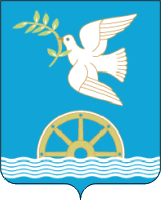 АДМИНИСТРАЦИЯ СЕЛЬСКОГО ПОСЕЛЕНИЯ ОКТЯБРЬСКИЙ СЕЛЬСОВЕТ МУНИЦИПАЛЬНОГО РАЙОНА БЛАГОВЕЩЕНСКИЙ РАЙОНРЕСПУБЛИКИ БАШКОРТОСТАН